DIREKTORAT PEMBINAAN SMADIREKTORAT JENDERAL PENDIDIKAN DASAR DAN MENENGAHKEMENTERIAN PENDIDIKAN DAN KEBUDAYAAN2017	RENCANA PELAKSANAAN PEMBELAJARANSekolah 		: SMA Insan Kamil BogorMata pelajaran	: GeografiKelas/Semester	: X/1Materi Pokok		: Dinamika planet Bumi sebagai ruang kehidupanAlokasi Waktu	: 12 X 45’ (4 X Pertemuan)Tujuan PembelajaranMelalui pembelajaran berbasis aktivitas diharapkan peserta didik mampu: mensyukuri karya sang Pencipta,  terlibat aktif dalam proses pembelajaran, memiliki rasa ingin tahu, teliti dalam melakukan pengamatan dan bertanggung jawab dalam menyampaikan pendapatmenganalisis dinamika planet Bumi sebagai ruang kehidupan.menyajikan karakteristik planet Bumi sebagai ruang kehidupan dengan menggunakan peta,  bagan, gambar, tabel, grafik, foto, dan/atau video. Kompetensi Dasar dan IndikatorMateri PembelajaranTeori pembentukan Jagat RayaTeori Pembentukan Tata SuryaKarakteristik anggota tata suryaKarakteristik bumi sebagai anggota tata suryaPerkembangan BumiRotasi dan revolusi bumiDampak rotasi dan revolusi bumi terhadap kehidupan di BumiKarakteristik planet bumi sebagai ruang kehidupan.Metode PembelajaranPendekatan 	:  SaintifikModel	: Discovery/Inquiry LearningMetode	: Diskusi Kelompok dan Penugasan Media PembelajaranVideo pembentukan tata surya dan jagat rayaYoutube: My solar system, Birth of the solar system, rotation and revolutionGambar-gambar anggota tata surya LCD ProjectorSumber BelajarBuku Geografi Kelas X, Penerbit ErlanggaRiwayat Alam SemestaLangkah  Langkah PembelajaranPertemuan Pertama: (3 JP)             Indikator :Mengidentifikasi teori pembentukan Jagat RayaMenjelaskan  teori pembentukan Tata SuryaMendeksripsikan karakteristik anggota tata suryaKegiatan Pendahuluan (20’)Memberi salam, berdo’a dan mengabsenmengondisikan suasana belajar yang menyenangkan; tanya jawab terkait kompetensi yang sudah dipelajari menyampaikan kompetensi yang akan dicapai dan manfaatnya dalam kehidupan sehari-hari; menyampaikan garis besar cakupan materi dan kegiatan yang akan dilakukan; dan  menyampaikan lingkup dan teknik penilaian yang akan digunakan. Kegiatan Inti (100’) (Model Pembelajaran Inquiry Learning)Peserta didik diberikan stimulant berupa video tentang jagat raya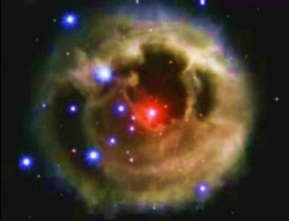 Setelah melihat tayangan video tentang jagat raya, peserta didik mengajukan pertanyaan-pertanyaan Peserta didik dibagi  ke dalam 10 kelompok yang beranggotakan 3-4 orangSetiap kelompok mencari informasi tentang teori-teori terbentuknya jagat raya dan teori pembentukan tata surya Setiap kelompok membuat tabel tentang teori teori terbentuknya jagat raya dan teori pembentukan tata surya Hasil kerja kelompok didiskusikan bersama-sama Diberikan tayangan slide  tentang anggota-anggota tata surya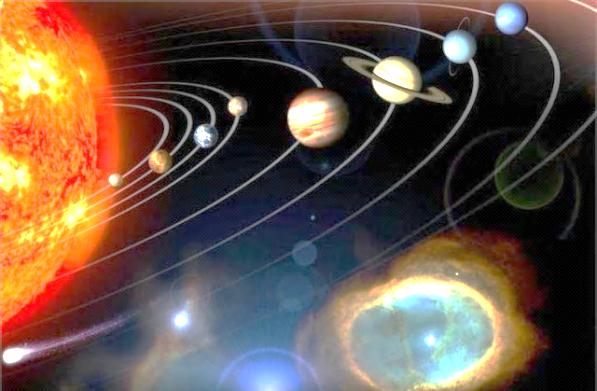 Anggota tata surya dibagi ke dalam kelompok  untuk dideskripsikan karakteristiknya melalui berbagai sumber belajar dilengkapi dengan gambar. Setiap kelompok menyimpulkan dan mereview karakteristik  anggota tata surya. Kegiatan Penutup (15’)Kegiatan  guru  bersama  peserta  didik  yaitu:            membuat rangkuman/simpulan   pelajaran;       melakukan   refleksi terhadap kegiatan yang sudah dilaksanakan; dan        Memberikan umpan balik terhadap proses dan hasil pembelajaran; danmempersiapkan diri untuk materi yang akan datang yaitu karakteristik bumi berupa rotasi, revolusi dan dampaknya terhadap kehidupan di bumi 2)    Kegiatan guru yaitu:        melakukan penilaian;merencanakan kegiatan tindak lanjut dengan memberikan tugas baik individu maupun kelompokmenyampaikan rencana pembelajaran pada pertemuan berikutnya. Pertemuan Kedua: (3 JP)Mendeksripsikan karakteristik bumiMenjelaskan perkembangan Bumi Kegiatan Pendahuluan (20’)mengondisikan suasana belajar yang menyenangkan; mendiskusikan kompetensi yang sudah dipelajari dan dikembangkan  sebelumnya berkaitan dengan kompetensi yang akan dipelajari dan dikembangkan; menyampaikan kompetensi yang akan dicapai yaitu menggambarkan karakteristik bumi dan mengemukakan perkembangan Bumi menyampaikan garis besar cakupan materi dan kegiatan yang akan dilakukan; dan  menyampaikan lingkup dan teknik penilaian yang akan digunakan. Kegiatan Inti (100’) Setelah pada pertemuan pertama  peserta didik melakukan pembelajaran Discovery Learning, pada pertemuan ke-2 kegiatan ini melanjutkan pembelajaran pada pertemuan pertama. Pemberian StimulusPeserta didik menyimak tayangan dinamika/perkembangan bumi 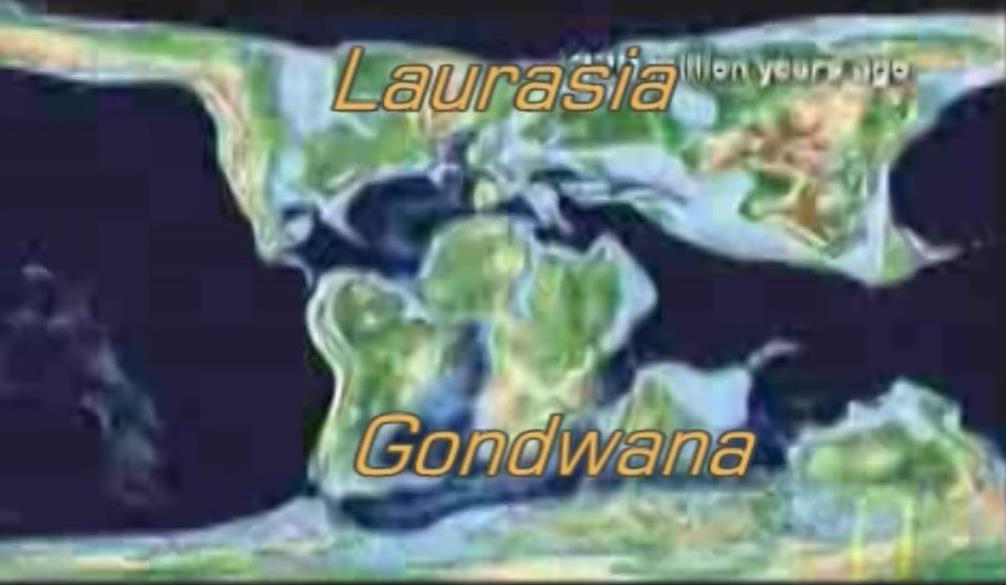 Peserta didik secara berkelompok ditugaskan membaca referensi sesuai topik masing-masing Peserta didik mencatat pengetahuan awal tentang topik bahasan Setiap kelompok secara bergiliran mengemukakan hasil diskusinya  Menyiapkan Problem statementPeserta didik diberi kesempatan untuk menanyakan hal-hal yang belum diketahui dan hal-hal yang ingin diketahui lebih jauh Peserta lain diberi kesempatan memberikan jawaban, tanggapan Peserta didik didorong untuk mengajukan pertanyaan sesuai topik bahasan setiap kelompokMengumpulkan Data Peserta didik diminta mengumpulkan data/informasi sesuai topik masing-masing kelompok tentang  pembagian tugasnya bentuk narasi, gambar, video dan data Mengolah DataSecara berkelompok peserta didik mengolah informasi, mengklasifikasi dan menganalisis data informasi tentang dinamika perkembangan bumi dalam bentuk bagan, gambar, grafik, tabel atau peta MenyimpulkanMasing-masing kelompok berdiskusi merumuskan kesimpulan atas topik setelah mengolah, mengklasifikasi dan menganalisis data tentang dinamika perkembangan bumi. Peserta didik secara berkelompok memajang hasil kerja kelompok Selanjutnya secara bergilir setiap kelompok diberi kesempatan mengemukakan/mempresentisikan hasil kerja kelompoknya Kelompok lain dapat memberi tanggapan dan pertanyaan Kegiatan Penutup (15’) Kegiatan  guru  bersama  peserta  didik  yaitu:            membuat rangkuman/simpulan   pelajaran tentang dinamika perkembangan bumimelakukan   refleksi terhadap   kegiatan   yang   sudah   dilaksanakan;   dan        memberikan   umpan   balik   terhadap   proses   dan   hasil pembelajaran; dan 2)    Kegiatan    guru    yaitu:        melakukan    penilaian; merencanakan kegiatan tindak lanjut dalam bentuk pemberian tugas baik individual maupun kelompok  sesuai  dengan  hasil  belajar  peserta  didik; dan   menyampaikan rencana pembelajaran pada pertemuan berikutnya. Pertemuan Ketiga: (3 JP)Membedakan  rotasi dan revolusi bumiMenganalisis  dampak rotasi dan revolusi Bumi terhadap kehidupan di BumiKegiatan Pendahuluan (20’)mengondisikan suasana belajar yang menyenangkan;mendiskusikan kompetensi yang sudah dipelajari dikaitkan dengan kompetensi yang akan dipelajarimenyampaikan kompetensi yang akan dicapai yaitu  membedakan rotasi, revolusi dan dampaknya terhadap menyampaikan garis besar cakupan materi dan kegiatan yang akan dilakukan; danmenyampaikan lingkup dan teknik penilaian yang akan digunakan. Kegiatan Inti (100’)  (Model Pembelajaran Inquiry)Peserta didik melanjutkan materi pembelajaran pada pertemuan sebelumnyaPeserta didik (perwakilan kelompok) menyampaikan hasil pembelajaran pada pertemuan sebelumnya yaitu karakteristik bumi 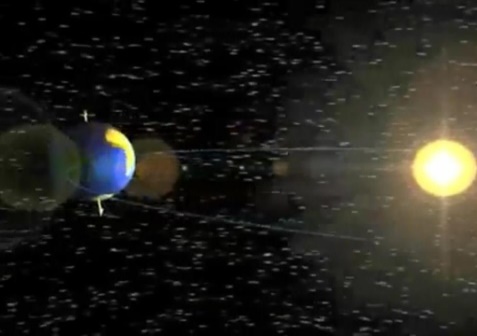 Peserta didik tanya jawab tentang karakteristik bumiGuru menayangkan slide/video tentang  dinamika bumi berupa gerak rotasi dan revolusi Peserta didik secara berkelompok mengidentifikasi masalahPeserta didik secara berkelompok mengolah informasi Masing-masing kelompok memverifikasi informasi Masing-masing kelompok menyampaikan hasil kinerjanya Kegiatan Penutup (15’)Kegiatan  guru  bersama  peserta  didik  yaitu:            membuat rangkuman/simpulan   pelajaran tentang dampak  rotasi dan revolusi  bagi kehidupan di bumi melakukan   refleksi terhadap   kegiatan yang sudah dilaksanakan; dan        memberikan   umpan   balik   terhadap   proses   dan   hasil pembelajaran; dan 2)    Kegiatan    guru    yaitu:        melakukan    penilaianmerencanakan kegiatan tindak lanutpemberian tugasmenyampaikan rencana pembelajaran berikutnyaPertemuan Keempat: (3 JP)Menganalisis karakteristik bumi sebagai ruang kehidupanMelakukan langkah-langkah pembuatan poster/video/powerpoint tentang karakteristik   planet Bumi sebagai ruang kehidupan.Menyajikan karakteristik planet bumi menggunakan poster/video/powerpointKegiatan Pendahuluan (20’)mengondisikan suasana belajar yang menyenangkan;mendiskusikan kompetensi yang sudah dipelajari dan dikembangkan  sebelumnya     berkaitan dengan kompetensi yang akan dipelajari dan dikembangkan; menyampaikan kompetensi yang akan dicapai yaitu  menganalisis karakteristik bumi sebagai ruang kehidupanmenyampaikan garis besar cakupan materi dan kegiatan yang akan dilakukan; mempersiapkan untuk kegiatan keterampilan; danmenyampaikan lingkup dan teknik penilaian yang akan digunakan. Kegiatan Inti (100’) (Model Pembelajaran Inquiry)Peserta didik melanjutkan materi pembelajaran pada pertemuan sebelumnyaStimulasiPeserta didik (perwakilan kelompok) menyampaikan hasil pembelajaran pada pertemuan sebelumnya yaitu dampak rotasi dan revolusi  bagi kehidupan di bumi Peserta didik tanya jawab tentang karakteristik bumi Guru menayangkan slide/video tentang  karakteristik bumi sebagai ruang kehidupan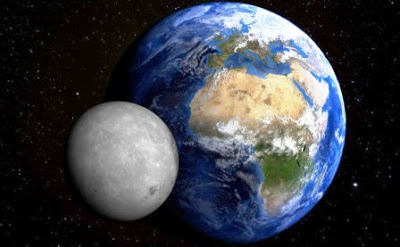 Peserta didik secara berkelompok membahas  tentang karakteristik bumi sebagai ruang kehidupan (Identifikasi Masalah)Setiap kelompok mempersiapkan alat dan bahan untuk menyajikan  karakteristik planet bumi menggunakan poster (Mengolah Informasi)Setiap kelompok mengecek kebenaran atau keabsahan hasil pengolahan data tentang dinamika planet sebagai ruang kehidupan dari berbagai sumber (Verifikasi Hasil)Masing-masing kelompok menyampaikan hasil kinerjanya (Generalisasi)Kegiatan Penutup (15’)Kegiatan  guru  bersama  peserta  didik  yaitu:           membuat rangkuman/simpulan   pelajaran tentang karakteristik planet bumi sebagai ruang kehidupan.melakukan   refleksi terhadap kegiatan yang sudah dilaksanakan; dan        memberikan umpan balik terhadap proses dan hasil pembelajaran; dan 2)    Kegiatan guru yaitu:        melakukan penilaian;               merencanakan kegiatan tindak lanjut dalam bentuk pemberian pembelajaran remedial dan  sesuai  dengan  hasil  belajar  peserta  didik. Penilaian PembelajaranLampiran PenilaianPENILAIAN SIKAPObservasi melalui Jurnal GuruNama Satuan Pendidikan	: SMA Insan Kamil BogorTahun Pelajaran		: 2016/2017Kelas/Semester		: X-....../1Mata Pelajaran		: GeografiAspek yang dinilai : rasa ingin tahu, tanggung jawab, disiplin, menghargai pendapatPENILAIAN KETERAMPILANPenilaian KinerjaMata Pelajaran		: GeografiKelas/Semester	: X/1Tahun Pelajaran	: 2016/2017Kompetensi Dasar	: 4.4. Menyajikan karakteristik planet Bumi sebagai ruang kehidupan dengan menggunakan peta,  bagan, gambar, tabel, grafik, foto, dan/atau videoIndikator 		:Merangkum informasi tentang karakteristik planet bumi sebagai ruang kehidupan dari berbagai sumber.Melakukan langkah-langkah pembuatan poster tentang karakteristik   planet Bumi sebagai ruang kehidupan.Menyajikan karakteristik planet bumi menggunakan poster Langkah Kerja :Kumpulkan berbagai informasi tentang karakteristik planet bumiSiapkan kertas posterSusun informasi tentang karaktaeristik planet bumi mulai dari awal pembentukannyaSajikan informasi yang jelas, lengkap dan menarik tentang karakteristik planet bumi sebagai ruang kehidupanRUBRIK PENILAIAN KINERJAFormat Penilaian kinerjaPROGRAM PEMBELAJARAN REMEDIALSekolah		: SMA Insan Kamil BogorMata Pelajaran 	: GeografiKelas 		:  XJenis  Remedial	: Pemanfaatan tutor sebaya KKM Mata Pelajaran 	: 76Materi 		: Dinamika bumi sebagai ruang kehidupanKD : Menganalisis dinamika planet Bumi sebagai ruang kehidupanMenyajikan karakteristik planet Bumi sebagai ruang kehidupan dengan menggunakan peta,  bagan, gambar, tabel, grafik, foto, dan/atau videoIndikator :Mengidentifikasi teori pembentukan Jagat RayaMenjelaskan  teori pembentukan Tata SuryaMendeksripsikan karakteristik anggota tata suryaMendeksripsikan karakteristik bumiMenjelaskan perkembangan Bumi Membedakan  rotasi dan revolusi bumiMenganalisis  dampak rotasi dan revolusi Bumi terhadap kehidupan di BumiMenganalisis karakteristik bumi sebagai ruang kehidupanPROGRAM PEMBELAJARAN PENGAYAANSekolah		: SMA Insan Kamil BogorMata Pelajaran 	: GeografiKelas 		:  XRencana Pengayaan	: Belajar mandiri mengenai sesuatu yang diminatiKKM Mata Pelajaran 	: 76KD : Menganalisis dinamika planet Bumi sebagai ruang kehidupanMenyajikan karakteristik planet Bumi sebagai ruang kehidupan dengan menggunakan peta,  bagan, gambar, tabel, grafik, foto, dan/atau videoIndikator	:Mengidentifikasi teori pembentukan Jagat RayaMenjelaskan  teori pembentukan Tata SuryaMendeksripsikan karakteristik anggota tata suryaMendeksripsikan karakteristik bumiMenjelaskan perkembangan Bumi Membedakan  rotasi dan revolusi bumiMenganalisis  dampak rotasi dan revolusi Bumi terhadap kehidupan di BumiMenganalisis karakteristik bumi sebagai ruang kehidupanPENILAIAN PENGETAHUANTeknik Penilaian : Tes tertulisPEDOMAN PENSKORANKUNCI JAWABAN Pilihan Ganda (Skor 5)1. A		5. D2. B		6. D3. B		7. B4. BUraian8.  Pada tanggal 22 Desember matahari berada pada kedudukan paling selatan dan sekarang mulai bergerak ke utara. Daerah di bagian bumi utara mulai memperoleh penyinaran matahari yang bertambah. Sebaliknya, daerah di bagian bumi selatan mulai mendapatkan penyinaran matahari yang berkurang. Saat ini bagian bumi utara memasuki musim dingin dan bagian bumi selatan memasuki musim panas. Musim ini berlangsung hingga tanggal 21 Maret tahun berikutnya. (Skor 10)9.  Pangea adalah sebuah benua besar (supercontinent) hasil penyatuan dari benua-benua di permukaan bumi pada zaman karbon. Pangea mengalami perpecahan menjadi dua benua yang oleh Eduard Suess diberi nama Laurasia (benua bagian utara) dan Gondwana (benua bagian selatan) pada masa Mesozoik. Gondwana adalah benua besar (supercontinent) lainnya di belahan bumi selatan yang terpisah dari Pangea Supercontinent yang sekarang terdiri atas benua Antartika, Afrika, Amerika Selatan, Australia, Pulau Irian, Selandia Baru, Kaledonia Baru, India, dan Madagaskar.
Laurasia adalah suatu benua besar di belahan bumi utara yang terpisah dari Pangea Supercontinent yang sekarang terdiri atas benua Eropa dan Asia (Eurasia) serta benua Amerika Utara. (Skor 15)10.  Akibat Rotasi Bumi (Skor 12)Terjadinya perubahan waktuTerjadinya perubahan arah anginTerjadinya perbedaan ketebalan atmosferTerjadinya perbedaan percepatan gravitasiTerjadinya pergantian siang dan malamBentuk bumi menjadi bulat spheroidTerjadinya pembelokan arah anginTerjadinya gerak semu harian matahari dan benda - benda langit lainnyaTerjadinya gaya coriolis Dapat berfungsinya satelitTerjadi perubahan arah bandul ( efek faucault )Adanya Jetlag Bila kita naik pesawatPembelajaran Remedial dan PengayaanPembelajaran Remedial  	Pembelajaran Remedial diberikan bagi siswa yang tidak tuntas (memperoleh Nilai KD kurang dari nilai KKM yakni 76 dengan mengikuti program pembelajaran kembali baik dengan memberikan pembahasan  soal-soal uji kompetensi (menjelaskan kembali penyelesaian soal-soal) atau memberikan tugas yang berkaitan dengan indikator atau kompetensi dasar yang belum tuntas kemudian melakukan uji pemahaman ulang (ujian perbaikan) sesuai dengan indikator/kompetensi yang belum tuntas melalui pemanfaatan tutor sebaya.Pembelajaran Pengayaan	Pembelajaran Pengayaan diberikan bagi siswa yang telah tuntas (memperoleh Nilai KD ≥ KKM = 76) dengan memberikan  program pembelajaran tambahan berupa materi dan pembahasan soal-soal dengan variasi yang lebih tinggi dan memberikan pembahasan soal-soal olimpiade, uji kompetensi atau menjelaskan kembali penyelesaian soal-soal) melalui pembelajaran mandiri.Kompetensi DasarIndikator Pencapaian KompetensiMenganalisis dinamika planet Bumi sebagai ruang kehidupanMengidentifikasi teori pembentukan Jagat RayaMenjelaskan  teori pembentukan Tata SuryaMendeksripsikan karakteristik anggota tata suryaMendeksripsikan karakteristik bumiMenjelaskan perkembangan Bumi Membedakan  rotasi dan revolusi bumiMenganalisis  dampak rotasi dan revolusi Bumi terhadap kehidupan di BumiMenganalisis karakteristik bumi sebagai ruang kehidupanMenyajikan karakteristik planet Bumi sebagai ruang kehidupan dengan menggunakan peta,  bagan, gambar, tabel, grafik, foto, dan/atau videoMerangkum informasi tentang karakteristik planet bumi sebagai ruang kehidupan dari berbagai sumber.Melakukan langkah-langkah pembuatan poster/video/powerpoint tentang karakteristik   planet Bumi sebagai ruang kehidupan.Menyajikan karakteristik planet bumi menggunakan poster/video/powerpointTeori TerbentuknyaTeori TerbentuknyaJagat RayaTata Surya........................................................................................................................................................................................................................................................................................................................ dst............ dstPenilaianTeknik PenilaianRubrik PenilaianInstrumen PenilaianInstrumen PenilaianRemedial( < KKM)Pengayaan( >KKM)Sikap: ObservasiTerlampirTerlampirTerlampirPembelajaran ulangPemberian bimbingan secara khususPemberian tugas-tugas latihan secara khususPemanfaatan tutor sebayaBelajar kelompokBelajar mandiriPembelajaran berbasis temaPengetahuan: Tes tertulisTerlampirTerlampirTerlampirPembelajaran ulangPemberian bimbingan secara khususPemberian tugas-tugas latihan secara khususPemanfaatan tutor sebayaBelajar kelompokBelajar mandiriPembelajaran berbasis temaKeterampilan: Unjuk kerjaTerlampirTerlampirTerlampirPembelajaran ulangPemberian bimbingan secara khususPemberian tugas-tugas latihan secara khususPemanfaatan tutor sebayaBelajar kelompokBelajar mandiriPembelajaran berbasis temaMengetahui,Kepala SekolahKH. Abdul Kodir Nurhasan, M.PdMengetahui,Kepala SekolahKH. Abdul Kodir Nurhasan, M.PdMengetahui,Kepala SekolahKH. Abdul Kodir Nurhasan, M.PdMengetahui,Kepala SekolahKH. Abdul Kodir Nurhasan, M.PdMengetahui,Kepala SekolahKH. Abdul Kodir Nurhasan, M.PdBogor,     Juli 2017Guru Mata PelajaranArdiansyah Paramita, S.Hut,M.PdBogor,     Juli 2017Guru Mata PelajaranArdiansyah Paramita, S.Hut,M.PdBogor,     Juli 2017Guru Mata PelajaranArdiansyah Paramita, S.Hut,M.PdNo.WaktuNamaKejadian/perilakuButir sikapPos/NegTindak lanjut12345678910111213141516171819202122232425KriteriaSkorIndikatorPersiapan(skor maks 3)3Pemilihan alat dan bahan tepat Persiapan(skor maks 3)2Pemilihan alat atau bahan tepat Persiapan(skor maks 3)1Pemilihan alat dan bahan tidak  tepatPersiapan(skor maks 3)0Tidak menyiapkan alat dan/atau bahan Pelaksanaan(skor maks 7)3Menyusun keterangan dan gambar tepat dan rapiPelaksanaan(skor maks 7)2Menyusun keterangan dan gambar tepat atau rapiPelaksanaan(skor maks 7)1Menyusun keterangan dan gambar tidak tepat dan tidak rapiPelaksanaan(skor maks 7)0Tidak menyusunPelaksanaan(skor maks 7)Pelaksanaan(skor maks 7)2Langkah kerja dan waktu pelaksanaan tepatPelaksanaan(skor maks 7)1Langkah kerja atau waktu pelaksanaan tepatPelaksanaan(skor maks 7)0Langkah kerja dan waktu pelaksanaan tidak tepatPelaksanaan(skor maks 7)Pelaksanaan(skor maks 7)2Memperhatikan kerapihan dan kebersihanPelaksanaan(skor maks 7)1Memperhatikan kerapihan atau kebersihanPelaksanaan(skor maks 7)0Tidak memperhatikan kerapihan dan kebersihanHasil(skor maks 6)3Mencatat dan mengolah data dengan tepat Hasil(skor maks 6)2Mencatat atau mengolah data dengan tepat Hasil(skor maks 6)1Mencatat dan mengolah data tidak tepat Hasil(skor maks 6)0Tidak mencatat dan mengolah data Hasil(skor maks 6)Hasil(skor maks 6)3Menyampaikan simpulan dengan tepatHasil(skor maks 6)2Menyampaikan simpulan kurang tepatHasil(skor maks 6)1Menyampaikan simpulan tidak tepatHasil(skor maks 6)0Tidak menyampaikan kesimpulanNo.NamaSkor untukSkor untukSkor untukJumlahNilaiNo.NamaPersiapanPelaksanaanHasilJumlahNilaiNONAMA SISWANUKD / INDIKATOR YANG BELUM DIKUASAINO. IPKTES ULANGHASlLNO.NAMA SISWANUBENTUK PENGAYAANNo.Kompetensi Dasar/ IPKMateriIndikator SoalLevel KognitifNo. SoalBentuk SoalNo.3.4 Menganalisis dinamika planet Bumi sebagai ruang kehidupan3.4 Menganalisis dinamika planet Bumi sebagai ruang kehidupan3.4 Menganalisis dinamika planet Bumi sebagai ruang kehidupan3.4 Menganalisis dinamika planet Bumi sebagai ruang kehidupan3.4 Menganalisis dinamika planet Bumi sebagai ruang kehidupan3.4 Menganalisis dinamika planet Bumi sebagai ruang kehidupan1Mengidentifikasi teori pembentukan Jagat RayaTeori pembentukan jagat rayaPeserta didik dapat menjelaskan teori Bigbang pada teori pembentukan jagat rayaC21Pembentukan jagad raya menurut teori Big Bang didasarkan pada asumsi bahwa alam semesta berasal dari keadaan panas dan padat yang mengalami ….Ledakan dasyat dan mengembang		Pergeseran bintang-bintang di alam raya dan planetPerubahan materi terus menerus dan statisGaya gravitasi antar materi dan planetPembentukan atom-atom hidrogen dan heliumMenjelaskan  teori pembentukan Tata SuryaTeori pembentukan tata suryaPeserta didik dapat menjelaskan teori pembentukan tata suryaC32Mendeksripsikan karakteristik anggota tata suryakarakteristik anggota tata suryaBerdasarkan gambar peserta didik dapat meunjukkan planet terbesar di tata suryaC13Dari gambar berikut ini adalah planet terbesar di tata surya ….Mars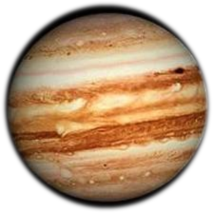 JupiterSaturnusUranusNeptunusMendeksripsikan karakteristik bumikarakteristik bumiDiberikan pernyataan peserta didik dapat menjelaskan karakteristik bumi yang benarC34Perhatikan pernyataan berikut :Planet urutan ke-3 dari MatahariWaktu revolusi adalah 27, 3 hariWaktu revolusi adalah 365, 25 hariWaktu rotasi adalah 25,5 hariBerdiameter 500.000 kmBerdiameter 12.756 kmKarakteristik bumi yang benar ditunjukkan oleh nomor ....1, 2, dan 3		d. 2, 4, dan 61, 3, dan 6		e. 1, 3, dan 51, 4, danMenjelaskan perkembangan Bumi perkembangan BumiBerdasarkan gambar peserta didik dapat mengemukakan C2C459Berikut adalah keadaan benua di muka bumi pada 200 juta tahun yang lalu :Benua Afrika ditunjukkan oleh nomor ....I	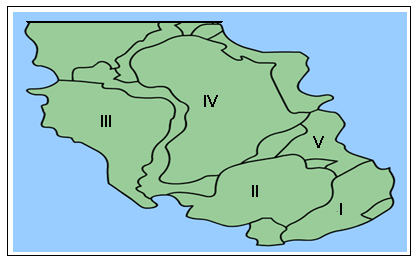 IIIIIIIV	VJelaskan pemahamanmu tentang perkembangan benua Pangea-Gondwana-LauratiaMembedakan  rotasi dan revolusi bumirotasi dan revolusi bumiDiberikan pernyataan peserta didik dapat menjelaskan dampak dari rotasi bumiPeserta didik dapat menjelaskan waktu gerak semu Matahari sebagai dampak revolusi bumiC2C267D Pergerakan bumi mengakibatkan gejala-gejala berikut!1) Terjadi pasang surut air laut2) Terjadi perubahan arah angin3) Terjadi perubahan siang dan malam4) Bumi memiliki banyak musim5) Matahari terbit dari arah timurRotasi bumi mengakibatkan gejala nomor…A.   1), 2), dan 3)B.    1), 4) dan 5)C.    2), 3) dan 4)D.   2), 3) dan 5E.    3), 4), dan 5)Matahari adalah pusat tata surya. Dalam gerak semunya, matahari dilihat dari bumi terbit tepat di titik timur dan terbenam di titik barat pada tanggal…21 januari dan 21 april 21 maret dan 23 september 21 maret dan 22 desember 21 juni dan 23 september 21 juni dan 22 desemberMenganalisis  dampak rotasi dan revolusi Bumi terhadap kehidupan di Bumidampak rotasi dan revolusi Bumi terhadap kehidupan di BumiPeserta didik dapat memberikan contoh akibat terjadinya rotasi bumi dalam kehidupan sehari-hari.Diberikan stimulus berupa gambar peserta didik dapat menganalisis dampak revolusi bumiC1C4108Beri contoh akibat terjadinya rotasi bumi dalam kehidupan sehari-hari !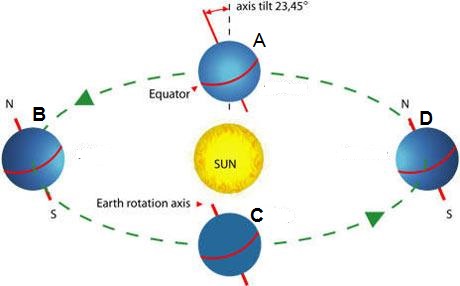 Dampak apa yang timbul di daerah B akibat revolusi Bumi ?